Mouvement départemental 2015…  suite au Groupe de travail du 16 décembreLe SE-UNSA soumet des propositions à la « nouvelle » DASEN…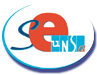 Questions et réponses sous forme synthétique> Nos commentaires :Le changement de DASEN n’augure pas de transformations radicales pour les règles du mouvement départemental ! Le cadrage national (logiciel, principe de saisie unique, zones géographiques, prise en compte des contraintes professionnelles des conjoints…) est respecté strictement. Nos spécificités géographiques sont finalement peu prises en compte. Les disproportions des demandes d’affectations entre le Nord-Isère, et la partie Sud du département, continuent de rendre notre mouvement « difficile », et vécu comme très insatisfaisant pour de très nombreux collègues. Les demandes du SE-UNSALes réponses faites en GTUne deuxième saisie possible (avec parution des postes vacants) pour une deuxième phase (ajustements) ?NON    C’est « contraire » au principe de Mouvement unique, et informatisé. Il est techniquement difficile de répertorier les postes vacants ; Ces données évoluent beaucoup en fin d’année.Augmentation du nombre de vœux possibles (au-delà de 30) NON      le logiciel de saisie des vœux est national…Réduction de la taille des zones géographiques (proposition d’ajuster aux circonscriptions)C’est incompatible avec une saisie limitée à 30 vœux ; cela imposerait davantage de vœux de zones différents Une possibilité de prise en compte du domicile, pour les bonifications « conjoints »Proposition d’avoir le choix entre 2 zones : le domicile, ou le lieu de travail du conjoint.Non : la circulaire nationale exige uniquement de tenir compte de contraintes professionnelles des conjoints.Affectation « au fort barème » lors des affectations sur zone, qui redonnerait du « mouvement » dans chaque zone ?Impossible de faire modifier le logiciel national*, pour les affectations sur zone.*Un espoir d’amélioration dans les prochaines années, puisqu’il n’existera plus de postes réservés "stagiaires plein temps".Une affectation provisoire pour toute affectation issue d’un vœu géographique, et la possibilité de demander à être à titre définitifL’administration affirme qu’il est favorable aux collègues d’être affectés directement à titre définitif. Elle admet qu’on puisse demander à passer « provisoire » pour les zones « non favorables » : 3, 4° et 5° vœux de zones.Meilleure information des collègues, en particulier stagiaires, et collègues arrivés par inéat. Explication des principes de priorités…La DRH essaie de construire un triptyque simplifié, qui renverra à la circulaire MVT, plus complète.Pourquoi pas la création d’un vœu de zone « direction » ?C’est techniquement complexe : les postes de directions sont repérés par « tailles d’écoles », ce qui multiplie les données.Un calendrier « compatible » avec le fonctionnement des écoles ! Il y a trop d’affectations d’office (encore 300 mi Juillet !), et d’incertitude pour les TRS.L’administration reconnaît la difficulté engendrée pour les collègues, mais assurent que les services DRH « font tout leur possible ». Le retard l’an dernier s’expliquait par les modifications de rythmes scolaires, et les élections municipales...